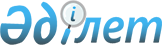 Карантинді тоқтату және Ақтөбе қаласы әкімдігінің 2021 жылғы 3 қарашадағы № 6062 "Карантин белгілеу туралы" қаулысының күші жойылды деп тану туралыАқтөбе облысы Ақтөбе қаласы әкімдігінің 2022 жылғы 10 қаңтардағы № 3 қаулысы. Қазақстан Республикасының Әділет министрлігінде 2022 жылғы 18 қаңтарда № 26529 болып тіркелді
      Қазақстан Республикасының "Ветеринария туралы" Заңының 10-бабы 2-тармағының 10) тармақшасына, Қазақстан Республикасының "Құқықтық актілер туралы" Заңының 27-бабының 1-тармағына және Қазақстан Республикасы Ауыл шаруашылығы министрлігінің Ветеринариялық бақылау және қадағалау комитеті Ақтөбе қалалық аумақтық инспекциясының бас мемлекеттік ветеринариялық-санитариялық инспекторының 2021 жылғы 8 желтоқсандағы № 5-2/470 ұсынысы негізінде, Ақтөбе қаласының әкімдігі ҚАУЛЫ ЕТЕДІ:
      1. Ақтөбе қаласы "Алматы" ауданы "Пригородный-1" тұрғын үй алабының аумағында, үй құстарының арасында Ньюкасл ауруын жою бойынша кешенді ветеринариялық-санитариялық іс-шаралар кешенінің жүргізілуіне байланысты белгіленген карантин тоқтатылсын.
      2. "Карантин белгілеу туралы" Ақтөбе қаласы әкімдігінің 2021 жылғы 3 қарашадағы № 6062 (Нормативтік құқықтық актілерінің мемлекеттік тіркеу тізілімінде № 25084 болып тіркелген) каулысының күші жойылды деп танылсын.
      3. "Ақтөбе қаласы ауыл шаруашылығы бөлімі" мемлекеттік мекемесі заңнамада белгіленген тәртіппен:
      1) осы қаулыны Қазақстан Республикасының Әділет министрлігінде мемлекеттік тіркеуді;
      2) осы қаулы оның алғашқы ресми жарияланғанынан кейін Ақтөбе қаласы әкімдігінің интернет-ресурсында орналастыруды қамтамасыз етсін.
      4. Осы қаулы оның алғашқы ресми жарияланған күнінен бастап қолданысқа енгізіледі.
					© 2012. Қазақстан Республикасы Әділет министрлігінің «Қазақстан Республикасының Заңнама және құқықтық ақпарат институты» ШЖҚ РМК
				
      Ақтөбе қаласының әкімі 

А. Шахаров
